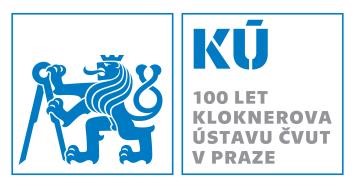 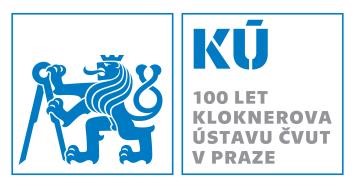 Vážený pan Ing. arch. Petr Kučera, Ph.D. Národní kulturní památka Vyšehrad V Pevnosti 159/5b, 128 00 Praha 2 Vaše značka                   	 	Naše značka                            	 Vyřizuje 	                         Datum                                                  	                   	           M. Hrabánek 	                      16.2.2024 Věc: Cenová nabídka - Diagnostika a průzkumy objektů v areálu NKPV  Vážený pane řediteli,   na základě poptávky Vám zasílám obsahový a cenový návrh na provedení diagnostiky a průzkumů Vámi požadovaných objektů v areálu NKPV. Cenová nabídka byla sestavena na základě společné prohlídky objektů, při které byl projednána obsahová náplň prací, a našich zkušeností s obdobnými projekty.  I.  Předmět prací Táborská brána. Podolské kasematy (ŽB desky). II.  Výstupy ➢ Výstupem bude pro každý objekt expertní zpráva obsahující výsledky provedených prací doplněné fotografickou dokumentací a příp. grafickou. III.  Cena  Na základě memoranda o spolupráci KÚ - NKPV jsou ceny prací sníženy o 20%. Ceny prací pro jednotlivé objekty, včetně rozpisu postupů, jsou uvedeny v tab. 1 a 2. Ceny jsou uvedeny bez aktuálně platné DPH a zahrnují užívání vlastní techniky a přístupových prvků ke konstrukcím (žebříky), náklady na dopravu, vlastní zdroj el. energie, plotové zábrany pro dočasný zábor a hrubý úklid. Tab. 1: Táborská brána - rekapitulace postupů a ceny Tab. 2: Podolské kasematy - rekapitulace postupů a ceny IV.  Součinnost objednatele  Pro zdárné provedení prací je potřebné, aby objednatel zhotoviteli zajistil: dokumentaci týkající se posuzovaných objektů, vstup a vjezd do areálu NKPV a zpřístupnění posuzovaných objektů,  ➢ parkování vozidla co nejblíže posuzovaným objektům. V.  Termíny řešení a časový harmonogram prací  Práce provedeme na základě objednávky nebo SoD a splnění podmínek v odst. IV. Táborská brána: Práce in-situ provedeme na přelomu dubna a května 2024 dle našich časových možností; odevzdání expertní zprávy nejpozději 28.6.2024. Podolské kasematy: Práce in-situ provedeme přibližně v červnu 2024; odevzdání expertní zprávy do konce srpna 2024.  Doufám, že naše nabídka Vám bude vyhovovat a těším se na spolupráci s Vámi. Se srdečným pozdravem TÁBORSKÁ BRÁNA TÁBORSKÁ BRÁNA TÁBORSKÁ BRÁNA ČINNOSTMěr.   jedn.Jedn. cenaPočet jedn.Cena Kč  bez DPHANALÝZA DOSTUPNÉ DOKUMENTACEhod.100066000DIAGNOSTIKA ŽB DESEK vizuální prohlídka, fotodokumentace zjištěných poruchakustické trasování (separace povrchových vrstev)korozní a degradační vlivy (výztuž, beton)tloušťka desky (orientační nedestruktivní měření)zhodnodcení stavu deseknávrhy a doporučenísoubor10000110000VLHKOSTNÍ PRŮZKUM vizuální vlhkostní průzkumprůzkum zaměřený na průsaky vlivem havárie (voda, kanalizace)odběr prachových vzorků gravimetrická analýza vlhkostichemické analýzy, obsah ve vodě rozpustných solí návrhy a doporučenísoubor62000162000OVĚŘENÍ IZOLACÍ A STAVU ZDIVA POD TERÉNEMkopaná sonda do hl. max. 1,5 mzhodnocení stavu hydroizolací a zdivasnace sondy (zasypání a hutnění)návrhy a doporučenísoubor15000115000PŘÍSTUPOVÉ PRVKY KE KONSTRUKCÍM (lešení)ks700017000ZPRACOVÁNÍ ZPRÁVY (3 výtisky + 1x PDF) ks20000120000CENA PRACÍ bez DPHCENA PRACÍ bez DPHCENA PRACÍ bez DPH120000Sleva 20% v rámci memoranda o spolupráci KÚ - NKPV Sleva 20% v rámci memoranda o spolupráci KÚ - NKPV Sleva 20% v rámci memoranda o spolupráci KÚ - NKPV -24000CENA PRACÍ bez DPH v rámci memoranda o spolupráci KÚ - NKPVCENA PRACÍ bez DPH v rámci memoranda o spolupráci KÚ - NKPVCENA PRACÍ bez DPH v rámci memoranda o spolupráci KÚ - NKPV96000PODOLSKÉ KASEMATY - ŽB DESKYPODOLSKÉ KASEMATY - ŽB DESKYPODOLSKÉ KASEMATY - ŽB DESKYČINNOSTMěr.   jedn.Jedn. cenaPočet jedn.Cena Kč  bez DPHDIAGNOSTIKA ŽB DESEK vizuální prohlídka, fotodokumentace zjištěných poruchkorozní stav výztuže a válcovaných I nosníků, korozní úbytkytloušťka krycí vrstvy výztužehloubka karbonatace betonu (riziko koroze výztuže, I nosníků)tloušťky desek, dimenze válcovaných I nosníků, typ nadložíinformativní měření vlhkosti příložným vlhkoměremzhodnodcení stavu desek a válcovaných I nosníků - návrhy a doporučenísoubor60000160000OPRAVA LOKÁLNÍCH SONDsoubor700017000ZPRACOVÁNÍ ZPRÁVY (3 výtisky + 1x PDF) ks20000120000CENA PRACÍ bez DPHCENA PRACÍ bez DPHCENA PRACÍ bez DPH87000Sleva 20% v rámci memoranda o spolupráci KÚ - NKPV Sleva 20% v rámci memoranda o spolupráci KÚ - NKPV Sleva 20% v rámci memoranda o spolupráci KÚ - NKPV -17400CENA PRACÍ bez DPH v rámci memoranda o spolupráci KÚ - NKPVCENA PRACÍ bez DPH v rámci memoranda o spolupráci KÚ - NKPVCENA PRACÍ bez DPH v rámci memoranda o spolupráci KÚ - NKPV69600